МУНИЦИПАЛЬНОЕ ОБРАЗОВАНИЕ ТАЗОВСКИЙ РАЙОНМуниципальное бюджетное дошкольное образовательное учреждениедетский сад «Радуга»микрорайон Геолог, д.15, п. Тазовский район, Ямало – Ненецкий автономный округ, 629350 тел. 8(34940)2-19-20, raduga – taz@mail.ru.Мастер – класс«Особенности организации и проведения общеразвивающих движений на занятиях хореографией в ДОУ»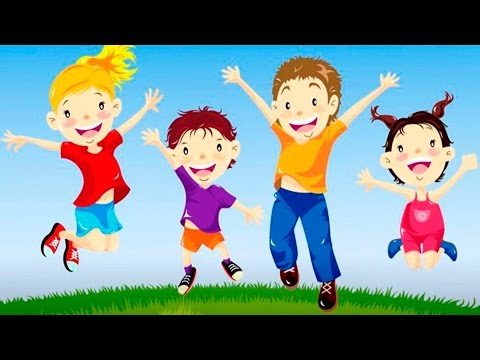 Педагог дополнительного образованияШляховая Н.С.ЯНАО, п. Тазовский 2017год Цель мастер-класса: знакомство с особенностями организации и проведением общеразвивающих движений игровым методом. Задачи:обучить приёмам проведенияобщеразвивающих движений;познакомить педагогов с особенностями проведения общеразвивающих движений игровым методом с детьми дошкольного возраста; показать значение общеразвивающих движений игровым методом как составляющей музыкально – ритмического воспитания.Форма проведения мастер-класса: практикум с презентацией. Структура мастер – класса:1.Вступительная часть: объявление темы и цели мастер-класса.2. Теоретическая часть.3. Практическая часть.4. Рефлексия участников мастер-класса. Подведение итогов.Ход мастер-класса1.Вступительная часть.Слайд 1. Здравствуйте, уважаемые участники мастер-класса! Предлагаюпоговорить обобщеразвивающих движенияхигровым методом как эффективном средстве музыкально – ритмического развития дошкольника.2. Теоретическая часть.Слайд 2. Хореография, как учебная дисциплина, входит в систему дополнительного образования детей. Как показывает практика дошкольных учреждений – не зря. Потребность в движении у человека является врожденной. Полное удовлетворение этой потребности особенно важно в раннем и дошкольном возрасте, когда формируются все основные системы и функции организма. Слайд 3.Особенно у старших дошкольников потребность в двигательной активности настолько велика, что врачи и физиологи называют период от 5 до 7 лет возрастом двигательной расточительности. Слайд 4.Занятия хореографией являются отличным способом решения данной проблемы, так как дети очень любят танцевать и делают это с большим удовольствием, а детские танцевальные коллективы всегда пользуются большой популярностью не только у детской аудитории, но и у взрослых.    Слайд 5.Танец пробуждает у ребёнка светлые и радостные чувства. Путём танцевальной импровизации под понравившуюся музыку у детей развивается способность к самостоятельному творческому самовыражению, формируется умение передавать услышанный музыкальный образ в рисунке, пластике. Использование на занятиях танцевальных композиций, в которых радостное, весёлое соседствует с лирическим, спокойным вырабатывает у детей навык эмоционального регулирования своего состояния. Слайд 6.Занятия хореографией являются неотъемлемой частью оздоровительно-профилактической работы, которая способствует развитию опорно-двигательного аппарата, формированию правильной осанки, содействует профилактике плоскостопия, функциональному совершенствованию органов дыхания, кровообращения и сердечно – сосудистой системы организма.	Слайд 7.Основной формой общественной жизни и способом физического, психического развития, воспитания нравственно-волевых качеств, творческих способностей в дошкольном возрасте является игра! Слайд 8.Поэтому обучение общеразвивающим движениям детей станет намного эффективней, если они будут проведены в игровой форме, в которой дети творчески познают возможности своего тела: умение выполнять различные виды шагов, бега, покачивания, балансировку, повороты, кружения, приседания, наклоны и многое другое. 	Общеразвивающие движения является базой всех современных направлений музыкально-ритмического воспитания: игроритмика, танцевально-ритмическая гимнастика, игропластика, музыкально-подвижные игры, образно-игровые упражнения, танцы импровизации. 	Слайд 9.Форма занятия через игру позволяет быстрее добиться запоминания необходимых понятий и знаний, повышает интерес к танцевальной деятельности, развивает фантазию, память и воображение ребенка, помогает самореализоваться,вызывает веселое настроение.Слайд 10.  В своей работе я использую разнообразные комплексы общеразвивающих движений игровым методом. Одни из них проводятся под музыкальное сопровождение, другие под речитатив, тем самым стимулируется процесс развития речи и мышления.3.Практическая часть.«Кузнечик» (музыка В.Шаинского)И. п.: ноги в 6-й позиции, руки на пояс.В траве сидел кузнечик, в траве сидел кузнечик,Присесть, колени вместе, ладонями коснуться пола (повтор 2 раза).Совсем как огуречик зелёненький он был.Деми плие в 1-й позиции ног; руки поднять над головой, ладони - домиком (повтор 2 раза). Припев:Представьте себе, представьте себе –Правая нога на пятку, левая согнута в колене, полу-разворот корпуса вправо; руки согнуть в локтях перед грудью (1 раз); тоже влево (1 раз).Совсем как огуречик.Марш на месте с правой ноги.Представьте себе, представьте себе – Зелёненький он был.(повтор).Он ел одну лишь травку, он ел одну лишь травку,Наклон вперёд, колени прямые, ладонями коснуться пола (повтор 2 раза).Не трогал и козявку и с мухами дружил.Поднять праву ногу, согнутую в колене, перед собой (носок натянут в пол); колено обхватить руками (повтор 1 раз); тоже с левой ноги.  Припев: Представьте себе, представьте себе –Не трогал и козявку.Представьте себе, представьте себе – И с мухами дружил.Но вот пришла лягушка, но вот пришла лягушка,3 мягких шага вперед с правой ноги, 4й – притоп; 3 мягких шага назад с левой ноги, 4й - притоп.Прожорливое брюшко и съела кузнеца. Рисуем руками большой живот; прямые руки скрестно перед собой (поочерёдно).   Припев: Представьте себе, представьте себе –Прожорливое брюшко.Представьте себе, представьте себе – И съела кузнеца.Не думал, не гадал он, не думал, не гадал он,2 приставных шага в право, то же в лево.Никак не ожидал он такого вот конца.Наклоны головы вперёд, назад, вправо, влево (повтор 2 раза).   Припев: Представьте себе, представьте себе – Не думал, не гадал он.Представьте себе, представьте себе –Такого вот конца.4.Рефлексия.Уважаемые коллеги! Я познакомила вас с комплексом общеразвивающих движенийигровым методом, используемым в своей работе.А сейчас я предлагаю вам оценить мастер-класс и ваше в нём участие с помощью «ступеней успеха».Попрошу внимательно ознакомиться с представленной лесенкой и отметить ту ступень,которая отражает ваше мнение о представленном материале.Благодарю вас за участие в мастер-классе.